Договор-заявка №  ________НАТ-6  от «____» ________ 2019 г.на участие в VI-й международной Выставке-продаже "Новогодняя Атмосфера Творчества" в салоне подарков и аксессуаров  «РусАртСтиль» с 28 ноября по 01 декабря 2019 года  (Россия, Москва, ТВК «Тишинка» Тишинская пл. дом 1)Участник:______________________________________________________________________________Юр. Адрес :_____________________________________________________________________________Контактное лицо:                                                                            моб. Тел. +7 (___)  _______________Тел. +7 (___) ___-__-___ Сайт:                                     e-mail:_______________Надпись Участника на фризовой панели*В регистрационную стоимость входят 15 букв фриза. Дополнительные буквы оплачиваются из расчета  90 руб./буква.Название Участника в ДипломеНастоящим договором Участник подтверждает свое участие в VI-й Международной выставке-продаже «Новогодняя Атмосфера Творчества» в салоне подарков и аксессуаров «РусАртСтиль» (ОРГАНИЗАТОР салона ООО «Экспоресурс-ВиК») и просит предоставить следующие услуги:Аренда выставочной площади    Наценка на открытый угол 5%, на 2 и 3 открытых угла 10%.         Предварительный номер стенда          . Сектор_______  Организатор ставит в известность Экспонента, что данный план является предварительным. Организатор оставляет за собой право изменять нумерацию стенда и местоположение стенда (без изменения сектора и конфигурации), предварительно уведомив об этом экспонента.Стоимость аренды выставочной площади включает в себя: выставочную площадь, боковые и задние стены, использование внутреннего пространства и внутренних стен стенда, фризовую панель с названием Участника, стул, расходы на рекламную кампанию, охрану экспозиции во внерабочее время, общее освещение зала, общую уборку зала, размещение информации об Участнике на сайте выставки.Столы, розетки, витрины, подиумы, стеллажи – в стоимость аренды выставочной площади НЕ входят, а заказываются дополнительно по прейскуранту. По запросу Участника предоставляется полный перечень дополнительных и рекламных услуг.Условия оплаты участия в выставке и бронирования стенда:Основанием для бронирования стенда является оплата 30% от общей стоимости участия, которая производится в течение 5 дней с момента подписания договора-заявки, оставшаяся оплата производится в соответствии с условиями договора. При непоступлении денежных средств в полном объеме в указанные сроки бронь на выставочное пространство аннулируется. Полная оплата стенда производится до 20 ноября. Участник:_____________/___________________/       М.П.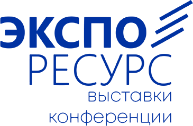 +7 (499) 978-02-90, (499) 978-39-01Моб.;  +7 (925) 278-54-37;Exporesurs@yandex.ru , www.eхpo-resurs.ruАренда выставочной площадиТип стенда (Л/У/П)Цена, руб.Кол-во Сумма руб.  Оборудованная выставочная площадь на основной площадке (за 1 кв.м.) 8 000Оборудованная выставочная площадь на балконе (за 1 кв.м.)6 000Регистрационный взнос3 000Стол в зоне Мастер-классов8 000Удлинитель с блоком  розеток до 1 кВт1 100Стол 1,2х0,8 м1 200Стол 0,9х0,9 м900Дополнительный диплом300Итого: